Необходимо знать и помнить!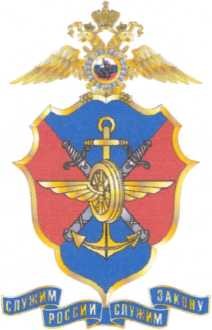 Необходимо знать и помнить!ЛИНЕЙНЫЙ ОТДЕЛ МВД РОССИИ НА ВОДНОМ ТРАНСПОРТЕНеобходимо знать и помнить!Правила поведения на воде в летний период.Самый полезный отдых летом - это отдых на воде. Купаясь, катаясь на лодках, катамаранах вы укрепляете организм, развиваете ловкость и выносливость. Нарушение правил поведения на воде ведет к несчастным случаям и гибели людей. Поэтому, купаясь и катаясь на лодках и маломерных судах, следует строго выполнять нижеследующие правила поведения на воде: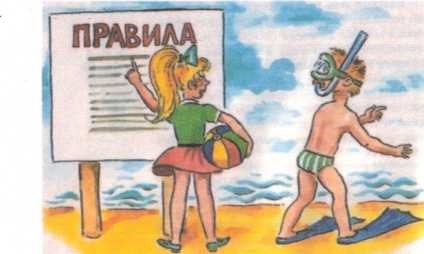 -      купаться можно в разрешенных местах, в купальнях или на оборудованных пляжах.-      для купания выбирайте песчаный берег, тихие неглубокие места с чистым дном. Не купайтесь в запрещенных и необорудованных для купания местах (у плотин, на водосборе, в карьерах, котлованах, бассейнах для промышленных нужд).Помните, что при купании категорически запрещается-      заплывать далеко от берега, выплывать за пределы ограждения мест купания.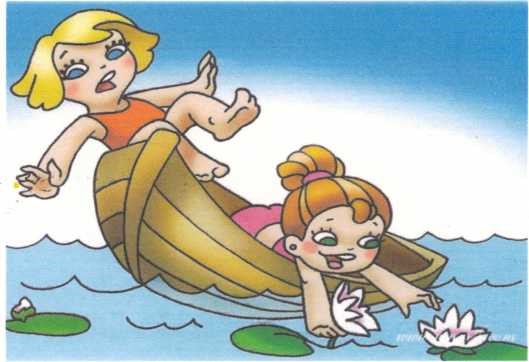 -      подплывать близко к проходящим судам, катерам, весельным лодкам, гидроциклам, баржам.взбираться на технические предупредительные знаки, буи, бакены и другие гидротехнические сооружения.-          прыгать в воду с лодок, катеров,
парусников и других плавательных средств.-      купаться у причалов, набережных, мостов.-       купаться в вечерние время после захода солнца.-       прыгать в воду в незнакомых местах.-       купаться у крутых, обрывистых берегов.-       помните, что после еды разрешается купаться не раньше, чем через полтора-два часа.-       во время купания не делайте лишних движений, не держите свой мышцы в постоянном напряжении, не гонитесь за скоростью продвижения в воде, не нарушайте ритма дыхания, не переутомляйте себя, не принимайте участия в больших заплывах без разрешения врача и необходимых тренировок.“ попав на быстрое течение, не плывите против течения, проплывайте на груди или на боку, горизонтально на немного повышенной скорости. Остерегайтесь водоворотов, никогда не подплывайте к ним близко.Попав в водоворот, не теряйтесь, наберите побольше воздуха в легкие, погрузитесь в воду и сделайте рывок в сторону по течению.Помните, что причиной гибели пловцов часто бывает сковывающая его движения судорога, причиной которой служат:-      переохлаждении в воде.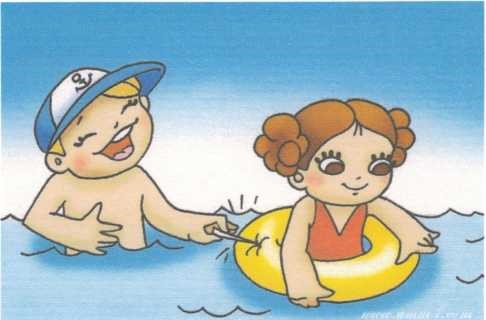 -       переутомление мышц, вызванное переутомлением и беспрерывным плаваньем одним стилем.-      купание незакаленного в воде с низкой температурой.- предрасположенность купающегося к судорогам.   -       при судороге ног, если нет булавки ущипните несколько раз икроножную мышцу, если это не помогает, крепко возьмитесь за большой палец ноги и резко выпрямите его.-       во всех случаях пловцу рекомендуется переменить стиль плавания и по возможности выйти из воды.Если ногу свела судорога:На секунду погрузись с головой в воду и, распрямив ногу, сильно рукой потяни на себя ступню за большой палец. И судорога пройдёт.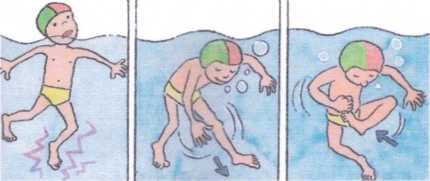 Помните: пренебрежение соблюдения правил безопасности на воде ведет к                                                           несчастным случаям и гибели людей!